Додаток 8до Тимчасового порядку здійснення контролю за переміщенням осіб через лінію зіткнення у межах Донецької та Луганської областей Форма спеціального контрольного талону для перетинання лінії зіткнення на транспортному засобі в гуманітарний – логістичний центр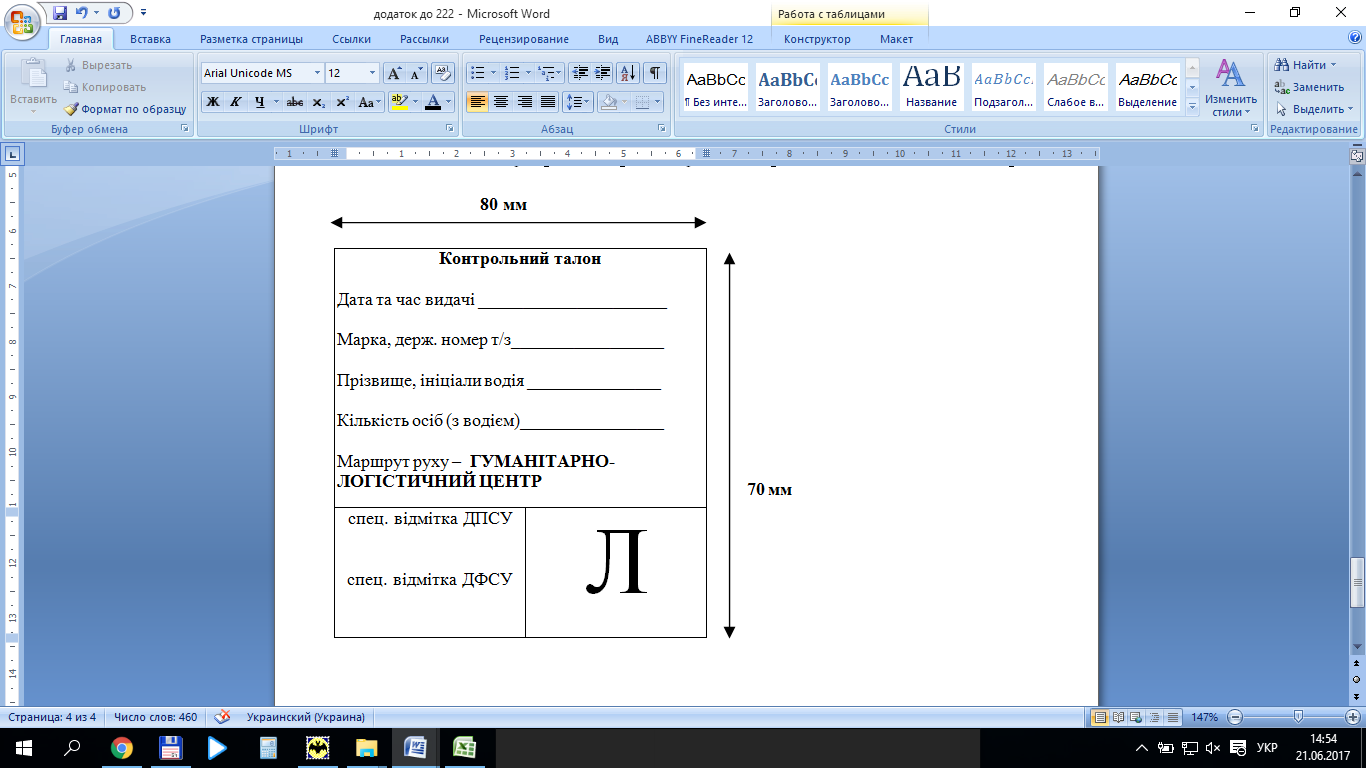 